Робоча програма навчальної дисципліни «Ринок фінансових послуг» для студентів за галуззю знань 07 «Управління та адміністрування» спеціальності 072 «Фінанси, банківська справа та страхування» спеціалізації «Фінанси, митна справа та оподаткування» освітнього ступеня «магістр»“___” _____________ 201__ року – ___с.Розробник:  Ярема Богдана Павлівна, кандидат економічних наук, доцент кафедри фінансів суб’єктів господарюванняРозглянуто  та  ухвалено  на  засіданні  кафедри фінансів суб’єктів господарюванняПротокол № ____ від “___” ______________ 201__ р.Завідувач кафедри _______________________________________________Васьківська К.В.                                                      (підпис)                                                          (прізвище, ініціали)Розглянуто  та  ухвалено  Вченою радою факультету управління фінансами та бізнесуПротокол № ____ від “___” ______________ 201__ р.© Ярема Б.П.,  201__ рік© ЛНУ імені Івана Франка, 201__рікРОЗДІЛ 1. ПОЯСНЮВАЛЬНА ЗАПИСКАУ навчальній дисципліні “Ринок фінансових послуг” розглядається сутність, класифікаційні характеристики та методи оцінки послуг, які надаються та споживаються учасниками фінансового ринку. Дисципліна згідно з освітньо-професійною програмою вивчається студентами вищих навчальних закладів в обсязі 150 годин, з них 48 годин аудиторних занять. Основними формами організації навчального процесу є лекції, практичні заняття, консультації.Предмет навчальної дисципліниВідносини, що виникають у процесі руху фінансових ресурсів між державою, юридичними і фізичними особами. Мета навчальної дисципліниМета навчальної дисципліни: формування у студентів теоретичних знань та практичних навичок управління фінансами за участі фінансових посередників і функціонування ринку фінансових послуг загалом та окремих його сегментів.Основні завданняОсновні завдання дисципліни: формування системного розуміння взаємозв’язків суб’єктів фінансових відносин на ринку фінансових послуг, їх економічної природи та характеру, потреб споживачів у фінансових послугах та можливостей їх задоволення різними фінансовими установами.Місце навчальної дисципліни в структурно-логічній схеміВивчення дисципліни ґрунтується на знаннях з економіки підприємства, фінансів, фінансів підприємства, страхування, фінансових ринків.Вимоги до знань та уміньа) знати: сутність фінансових послуг та відповідного ринку як економічних категорій;класифікаційні ознаки, що застосовуються до фінансових послуг;споживчі характеристики фінансових послуг;місце фінансових послуг у русі фінансових фондів;механізми державного регулювання сфери фінансових послуг.б) уміти: аналізувати економічний зміст і схеми надання фінансових послуг, механізм функціонування фінансових установ різних видів;контролювати і здійснювати моніторинг фінансових потоків під час використання та надання фінансових послуг;вивчати й оцінювати ефективність використання фінансових послуг суб’єктами господарювання, фізичними особами та державними установами.Опанування навчальною дисципліною повинно забезпечувати необхідний рівень сформованості вмінь:Програма складена на 5 кредитів.	Форми контролю: поточний контроль, екзамен.РОЗДІЛИ  РОБОЧОЇ  ПРОГРАМИРОЗДІЛ 1. ПОЯСНЮВАЛЬНА ЗАПИСКАУ навчальній дисципліні “Ринок фінансових послуг” розглядається сутність, класифікаційні характеристики та методи оцінки послуг, які надаються та споживаються учасниками фінансового ринку. Дисципліна згідно з освітньо-професійною програмою вивчається студентами вищих навчальних закладів в обсязі 150 годин, з них 48 годин аудиторних занять. Основними формами організації навчального процесу є лекції, практичні заняття, консультації.Предмет навчальної дисципліниВідносини, що виникають у процесі руху фінансових ресурсів між державою, юридичними і фізичними особами. Мета навчальної дисципліниМета навчальної дисципліни: формування у студентів теоретичних знань та практичних навичок управління фінансами за участі фінансових посередників і функціонування ринку фінансових послуг загалом та окремих його сегментів.Основні завданняОсновні завдання дисципліни: формування системного розуміння взаємозв’язків суб’єктів фінансових відносин на ринку фінансових послуг, їх економічної природи та характеру, потреб споживачів у фінансових послугах та можливостей їх задоволення різними фінансовими установами.Місце навчальної дисципліни в структурно-логічній схеміВивчення дисципліни ґрунтується на знаннях з економіки підприємства, фінансів, фінансів підприємства, страхування, фінансових ринків.Вимоги до знань та уміньа) знати: сутність фінансових послуг та відповідного ринку як економічних категорій;класифікаційні ознаки, що застосовуються до фінансових послуг;споживчі характеристики фінансових послуг;місце фінансових послуг у русі фінансових фондів;механізми державного регулювання сфери фінансових послуг.б) уміти: аналізувати економічний зміст і схеми надання фінансових послуг, механізм функціонування фінансових установ різних видів;контролювати і здійснювати моніторинг фінансових потоків під час використання та надання фінансових послуг;вивчати й оцінювати ефективність використання фінансових послуг суб’єктами господарювання, фізичними особами та державними установами.Опанування навчальною дисципліною повинно забезпечувати необхідний рівень сформованості вмінь:Програма складена на 5 кредитів.	Форми контролю: поточний контроль, екзамен.РОЗДІЛ 2. ОПИС ПРЕДМЕТА НАВЧАЛЬНОЇ ДИСЦИПЛІНИ“РИНОК ФІНАНСОВИХ ПОСЛУГ”РОЗДІЛ 3.ТЕМАТИЧНИЙ ПЛАН НАВЧАЛЬНОЇ ДИСЦИПЛІНИ “РИНОК ФІНАНСОВИХ ПОСЛУГ”РОЗДІЛ 4. ЗМІСТ НАВЧАЛЬНОЇ ДИСЦИПЛІНИ“РИНОК ФІНАНСОВИХ ПОСЛУГ”Тема 1. Ринок фінансових послуг (РФП) та його роль в економіці. Суб’єкти РФП.Необхідність і передумови створення ринку фінансових послуг. Сутність поняття “послуга”. Фінансова послуга  в системі ринкових відносин. Сфера надання фінансових послуг.Попит та пропозиція на фінансові послуги. Класифікація суб’єктів РФП за формою та функціями.Постачальники та споживачі фінансових послуг.Тема 2. Інституційна та сегментарна структура ринку фінансових послуг.Структуризація РФП за ознаками: часовою та інституційною. Елементи часової та інституційної структури РФП. Сегментаційна структура РФП: за рухом фінансових інструментів; за видами фінансових активів; за юридичними особами; за географічною та соціально-демографічною ознаками; за ступенем організованості (організований і неорганізований).Роль РФП в сек’юритизації фінансових ресурсів.Тема 3. Поняття фінансового посередництва, його класифікація.Роль посередництва в кругообігу капіталу. Інституційні фінансові посередники: комерційні банки небанківські інститути (інвестиційні компанії, інвестиційні фонди, інвестиційні трасти). Інші фінансові посередники: страхові компанії, ощадні банки та ощадно-кредитні асоціації, кредитні спілки, пенсійні фонди, довірчі товариства, ломбарди.Трансформаційні послуги фінансових посередників.Тема 4. Фінансові послуги на грошовому ринку.Попит і пропозиція на гроші. Види фінансових послуг на грошовому ринку. Депозитні послуги: депозити за строками; депозити за вкладниками. Особливості депозитних рахунків. Види банківських депозитів: внески до запитання; строкові депозити, ощадні та депозитні сертифікати. Ощадні вклади населення ; цінні папери як вид депозитів.Інструменти грошового ринку: казначейські зобов’язання, депозитні сертифікати, євродолари, комерційні папери, угоди про перепродаж, банківський акцент. Ставка дисконтування (номінальна, реальна, ставка рефінансування). Оцінка дохідності фінансових активів. Фінансові послуги для здійснення грошових платежів та розрахунків: кредитні, дебетові картки, електронні гаманці, банківські платіжні картки.Вексель як інструмент грошових розрахунків. Операції з векселями. Вексельний обіг.. Способи визначення доходу за векселями: банківсько-дисконтний дохід, купонно-еквівалентний та ефективний.Тема 5. Фінансові послуги на валютному ринку.Сегментаційна структура валютного ринку: ринок валют; ринок валютних ф’ючерсів та опціонів; ринок валютних інвестиційОснови функціонування валютного ринку. Валюта і валютний курсу. Види котирування. Валютні послуги: обмінні, розрахункові, кредитно-депозитні, інвестування у цінні папери. Валютні операції: конверсійні (операції спот, крос-операції); форвардні (опціон і СВОП). Форвардна ціна. Форвардна маржа (премія, дисконт).Ринок валютних ф’ючерсів і валютних опціонів. Ціна ф’ючерса. Українська міжбанківська валютна біржа. Операції на міжбанківському валютному ринку: купівля-продаж валют на умовах «спот». Суб’єкти міжбанківського валютного ринку. Валютний дилінг у банках: конверсійні, кредитно-депозитні операції, арбітражні та спекулятивні операції з валютою.Інфраструктура валютного ринку: валютні дилери та брокери; інформаційні агентства та дилінгові системи. Міжнародні інформаційні агентства. Використання готівкової валюти на території України. Співпраця із міжнародними системами (Western Union Money Grem). Міжнародні розрахунки на валютному ринку (банківський переказ, інкасо, акредитив).Тема 6. Фінансові послуги на ринку позик.Структура кредитного ринку. Суб’єкти та інструменти кредитного ринку. Фінансові послуги на кредитному ринку: кредити, лізинг, факторинг.Банківський кредит: за характером сплати процентів, за способом сплати процентів, дисконтний кредит. Вексельний кредит.Обгрунтування та вибір оптимальної форми вексельного кредитування для підприємтсва комерційним банком.Форми забезпечення кредитів. Ломбардний та іпотечний кредит.Структура кредитно-інвестиційного портфеля комерційного банку та його диверсифікація. Методи управління кредитним портфелем. Кредитний рейтинг. Ціна кредиту. Показники оцінки дохідності кредитних операцій. Вартість кредитних інструментів. Теорія вартості кредитного портфеля.Тема 7. Фінансові послуги на фондовому ринку.Основи функціонування фондового ринку. Інфраструктура фондового ринку. Суб’єкти фондового ринку. Інструментарій фондового ринку: акції, облігації, похідні цінні папери та сурогати.Механізм оцінювання акцій та облігацій. Моделі оцінки акцій та облігацій. Ризики та дохідність цінних паперів. Фондові індекси.Портфельне інвестування в цінні папери.Ринкова ціна акцій. Ефективність банківських операцій з цінними паперами.Фінансові послуги на фондовому ринку: андеррайтерські послуги, операції з пайовими, борговими і вторинними фондовими інструментами.Брокерські та дилерські послуги. Торгівля цінними паперами. Роль біржі у централізації капіталу. Моделі біржової системи. Технологія біржової торгівлі. Лістинг та котирування. Біржові операції: касові, операції на строк, операції з премією, операції з опціоном. Депозитарні послуги. Реєстраційні послуги.Тема 8. Фінансові послуги з перейняття ризику.Поняття ризику. Види ризиків на ринку фінансових послуг. Фінансові ризики: кредитний ризик, відсотковий ризик, інвестиційний ризик, валюта ризику. Методи та критерії виміру фінансового ризику. Способи зниження міри фінансового ризику. Страхування та хеджування. Ринок термінових контрактів. Механізм хеджування за допомогою ф’ючерсних контрактів. Міжбанківські операції “своп”. Хеджування за допомогою опціонів. Хеджери. Техніка хеджування. Стратегія  керування ризиком. Інжиніринг. Консалтингові фірми та їх роль у зниженні ризику.Проблеми організації ф’ючерсної торгівлі на сучасному етапі розвитку економіки. Оптимізація впливу ризиків на діяльність суб’єктів фінансового ринку: формування та трансформація банківських ресурсів. Ліквідність та моніторинг банків.Тема 9. Інфраструктура ринку фінансових послуг.Інфраструктура грошово-кредитного ринку: приватні та державні інститути. Роль банків у інфраструктурному забезпеченні ринку фінансового ринку. Банківські інформаційні системи.Інфраструктура фондового ринку: банки, учасники, реєстратори, депозитарій, зберігачі цінних паперів. Інфраструктурна база біржової та позабіржової діяльності на фондовому ринку. Фондові біржі України. Позабіржова фондова торговельна система (ПФТС), торговельно-інформаційні системи (ТІС). Особливості функціонування інфраструктури ринку цінних паперів.Інфраструктура валютного ринку: валютні біржі, брокерські фірми, дилерські контори.Інфраструктура страхового ринку.Недержавні пенсійні фонди.Інфраструктура ринку нерухомості.Тема 10. Державне регулювання та саморегулювання ринку фінансових послуг.Національний банк (НБУ) як орган державного регулювання ринку фінансових послуг. Правове та законодавче регулювання ринку фінансових послуг. Методи регулювання банківської діяльності. Емісійно-кредитне регулювання. Регулювання діяльності учасників ринку цінних паперів. Саморегулюючі організації: Державна комісія з цінних паперів та фондового ринку; Державна комісія з регулювання ринків фінансових послуг; Антимонопольний комітет України; Асоціація українських банків; Професійна асоціація реєстраторів та депозитаріїв; Українська асоціація інвестиційного бізнесу; Перша фондова торговельна система.РОЗДІЛ 5. СПИСОК РЕКОМЕНДОВАНОЇ ЛІТЕРАТУРИ(базова)Закон України “Про фінансові послуги та державне регулювання ринку фінансових послуг”, 2002.Закон України “Про депозитарну діяльність”, 1998.Закон України „Про банки та банківську діяльність”, 2001.Закон України “Про інвестиційну діяльність” від 18.09.91.Закон України “Про режим іноземного інвестування” від 19.03.96.Закон України “Про внесення змін до Закону України “Про страхування” від 04.10.2001.Закон України “Про цінні папери та фондову біржу” від 24.05.91.Про інвестиційні фонди та інвестиційні компанії: Указ Президента України від 19.02.93.Про систему валютного регулювання і валютного контролю: Декрет КМУ від 19.02.93.Про довірчі товариства: Декрет КМУ від 19.02.93.Про порядок регулювання та аналіз діяльності комерційних банків: Інструкція НБУ від 14.04.98.Банківські операції. Підручник / A.M. Мороз, М.І.Савлук, М.Ф. Пуховкіна та ін. / За ред д-ра екон. наук, професора A.M.Мороза. — К.: КНЕУ, 2000. Бурмака М.О., Бутенко Д.С., Головко А.Т. Фондовий ринок України: законодавче регулювання: Навчально-методичний посібник, 2007Васюренко О.В. Банківські операції. – К., 2001.Василик О.Д. Теорія фінансів. К: 2002.Корнєєв В.В. Фінансові посередники як інститути розвитку: Монографія. — К: Основа, 2007Кравченко Ю.Я. Ринок цінних паперів: Навч. посіб. — К.: Дакор, КНТ, 2008. Маслова С.О., Опалов О.А. Фінансовий ринок. – К., 2002.Гриньова В.М. Інвестування. – Х: 2004.Хома І.Б. Ринок фінансових послуг. – Львів, 2005.Смолянська О.Ю. Фінансовий	 ринок: Навчальний посібник, 2005Стоянова Є. Фінансовий менеджмент. – К., 1997.Ходаківська В.П., Беляєв В.В. Ринок фінансових послуг. –ЦУЛ, 2002.Костіна Н.І. Банки: сучасні інформаційні технології. Ірпінь, 2001.Шелудько В.М. Фінансовий ринок. – К., 2002.Ющенко В.А., Міщенко В.І. Валютне регулювання. К., 1999.Статистичний збірник: Економіка Львівщини, 2010.Унинець-Ходаківська В.П., Костюкевич О.І., Лятамбор О.А.. Ринок фінансових послуг, 2009Фінансові послуги України: Енциклопед. довід. / Мітюков І.О., Александров В.Т., Ворона О.І., Недбаєва С.М. — К: Укрбланковидав, 2001, Т. 1—6.Фондовий ринок України: законодавче регулювання: Навч.-метод, посіб. / Бурмака М.О, Бутенко Д.С, Головко А.Т. та ін. — Видання 3-е, перероб. та доп. — К.: Фенікс, 2007.Шелудько В.М. Фінансовий ринок , 2006Шустіков А.А. Фінансова статистика: Навчальний посібник, 2002ІНТЕРНЕТ-САЙТИ(додаткова)Офіційний сайт Антимонопольного комітету України— http://www.amc.gov.ua/Офіційний сайт Верховної Ради України— http://www.rada.gov.ua/Офіційний сайт Державного агентства України з інвестицій та інновацій — http://www. in.gov. иа/Офіційний сайт Державної комісії з регулювання ринків фінансових послуг України — http://www.dfp.gov. на/Офіційний сайт Державної комісії з цінних паперів та фюндового ринку — http ://www. ssmsc. go v. иа/Офіційний сайт Державної податкової адміністрації— htlp:www. sta.gov.uaОфіційний сайт Міністерства економіки та з питань європейської інтеграції України — http://www. me.gov. иа/Офіційний сайт Міністерства фінансів України— http://www.minfin. gov.ua/Офіційний сайт Національного банку України — http://bank.gov.uaОфіційний сайт Національного банку України — http://nbu.gov.ua/Офіційний сайт Української національної іпотечної асоціації— http://www.unia.com.uaОфіційний сайт Фондової біржі «ПФТС» — http://www.pfts.com.ua -Офіційний сайт Фонду гарантування вкладів фізичних осіб— http://wwwfv.gov.uahttp://bin.com.ua/http://news.fmance.ua/http://www.antikrizis.uahttp://www.bankruptcy.uahttp://www.bankrtit.com.uahttp://www.e-xecutive.ruhttp://www.finmarket.infohttp://www.finservice.com.uahttp://www.icps.kiev.uahttp://www.ier.kiev.uahttp://www. infobirzha.kiev.иа/http://www.ueplac.kiev.uahttp://www.uice.com.ua/http://www.ukrcu.kiev.иа/http://www.unlease.ru РОЗДІЛ 6.  ГРАФІК РОЗПОДІЛУ НАВЧАЛЬНОГО ЧАСУЗА ОСВІТНЬОЮ ПРОГРАМОЮ ТА ВИДАМИ НАВЧАЛЬНОЇ РОБОТИРОЗДІЛ 7.  КАЛЕНДАРНО-ТЕМАТИЧНИЙ ПЛАН АУДИТОРНИХ ЗАНЯТЬ7. 1  Календарно-тематичний план лекційних занять7.2  Календарно-тематичний план практичних занять, заліків по модулях7.3. Графік консультаційРОЗДІЛ 8. ПЕРЕЛІК ПИТАНЬ, ЩО ВИНОСЯТЬСЯ НА ПІДСУМКОВИЙ КОНТРОЛЬФінансова послуга в системі ринкових відносин. Сфера надання фінансових послуг.Попит та пропозиція на фінансові послуги.Структуризація та сегментація РФП.Роль РФП в сек’юритизації фінансових ресурсів.Фінансові послуги на грошовому ринку.Депозитний ринок.Види банківських депозитів.Оцінка дохідності депозитних операцій.Фінансові послуги для здійснення грошових платежів та розрахунків.Фінансові послуги в Internet.Види банківських платіжних карток та їх класифікація.Віртуальні послуги.Факторингові операції.Міжнародні розрахунки.Ощадні депозити та цільові вклади.Міжбанківські розрахунки.Прості та складні проценти та їх використання для оцінки депозитних вкладів.Трастові операції.Фінансові послуги на валютному ринку.Валютний дилінг.Українська міжбанківська валютна біржа.Валютні ф’ючерси.Валютні опціони.Фінансові розрахунки на міжнародному ринку.Конверсійні та форвардні угоди.Рейтингові та інформаційні агентства.Лізингові послуги.Вексельний кредит.Організаційні форми банківського кредитування за кордоном.Кредитні рейтинги. Рейтингові агентства.Ціна кредиту. Ринкова вартість кредиту.Оцінка дохідності кредитних операцій.Андеррайтерські послуги.Брокерські та дилерські послуги на ринку кредитів.Агентські послуги.Біржові послуги на РФП.Біржові індекси. Індекси Українського фондового ринку.Міжбанківські операції “СВОП”.Депозитарні послуги на фондовому ринку.Реєстраційні послуги на фондовому ринку.Оцінка прибутковості операцій з ЦП.Курсова вартість ЦП та її формування.Методи управління ризиком на РФП.Оптимізація впливу ризиків на діяльність учасників РФП.Формування та трансформація банківських ресурсів.Методи та критерії виміру фінансового ризику.Фінансові послуги з хеджування ризику.Страхування на РФП.Інфраструктура грошово-кредитного ринку.Інфраструктура фондового ринку.РОЗДІЛ 9. МЕТОДИ ОЦІНЮВАННЯ ЗНАНЬ СТУДЕНТІВ	Оцінювання рівня знань магістрів проводиться за модульно-рейтинговою системою. Кожний вид навчальної діяльності магістра в межах залікового кредиту (модуль) оцінюється (визначається рейтинг) і має питому частку в підсумковій оцінці з залікового кредиту.9.1 Таблиця оцінювання (визначення рейтингу) навчальної діяльності студентів9.2. Система нарахування рейтингових балів та критерії оцінювання знань студентів  9.3. Шкала оцінювання успішності студентів за результатамипідсумкового контролю10. МЕТОДИЧНЕ ЗАБЕЗПЕЧЕННЯ НАВЧАЛЬНОЇ ДИСЦИПЛІНИМетодичне забезпечення навчальної дисципліни включає:державні стандарти освіти; навчальні та робочі навчальні плани;навчальна програма;робоча програма;завдання  і методичні вказівки до виконання практичних занять студентів;завдання для проведення модульного контролю (текстові та електронні варіанти);завдання для підсумкового контролю (екзаменаційні білети);опорний конспект лекцій;законодавчі та інструктивно-методичні матеріали;підручники і навчальні посібники;ілюстративні матеріали до лекцій11. МЕТОДИКИ АКТИВІЗАЦІЇ ПРОЦЕСУ НАВЧАННЯ12. РЕСУРСИ МЕРЕЖІ ІНТЕРНЕТ13. ЗМІНИ І ДОПОВНЕННЯ ДО РОБОЧОЇ ПРОГРАМИДодаток ДМІНІСТЕРСТВО ОСВІТИ І НАУКИ УКРАЇНИЛЬВІВСЬКИЙ НАЦІОНАЛЬНИЙ УНІВЕРСИТЕТ ІМЕНІ ІВАНА ФРАНКАЗАТВЕРДЖУЮ Завідувач кафедри _________ проф. Васьківська К.В.      (підпис)               (прізвище, ініціали) “____”  _________________  2017 р.СЕМЕСТРОВИЙ ПЛАН ЛЕКЦІЙНИХ, СЕМІНАРСЬКИХ, ПРАКТИЧНИХ, ЛАБОРАТОРНИХ ЗАНЯТЬНавчальна дисципліна “Ринок фінансових послуг”2017/2018   навчальний  рікФакультет управління фінансами та бізнесуКурс _5__ Семестр __1_  Склав: 	                         	доц.  Ярема Б.П.__________________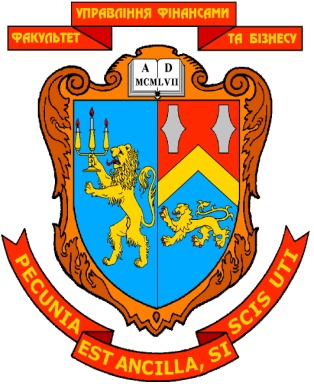 МІНІСТЕРСТВО ОСВІТИ І НАУКИ УКРАЇНИЛЬВІВСЬКИЙ НАЦІОНАЛЬНИЙ УНІВЕРСИТЕТ ІМЕНІ ІВАНА ФРАНКАФАКУЛЬТЕТ УПРАВЛІННЯ ФІНАНСАМИ ТА БІЗНЕСУЗАТВЕРДЖУЮ         В.о. декана         ____________  доц. А. В. Стасишин                (підпис)         “____”  _________________  2017 р.РОБОЧАПРОГРАМА НАВЧАЛЬНОЇ ДИСЦИПЛІНИРинок фінансових послуг(назва навчальної дисципліни)     галузь знань : 07 «Управління та адміністрування»                          (шифр та найменування галузі знань)  спеціальність: 072 «Фінанси, банківська справа та страхування» (шифр та найменування спеціальності)спеціалізація: «Фінанси, митна справа та оподаткування»(найменування спеціалізації)освітній ступінь: ______магістр_________                                  (бакалавр, магістр)форма навчання: _____денна___________                                   (денна, заочна)ЛЬВІВ 2017КАФЕдра державних та місцевих фінансівМІНІСТЕРСТВО ОСВІТИ І НАУКИ УКРАЇНИЛЬВІВСЬКИЙ НАЦІОНАЛЬНИЙ УНІВЕРСИТЕТ ІМЕНІ ІВАНА ФРАНКАФАКУЛЬТЕТ УПРАВЛІННЯ ФІНАНСАМИ ТА БІЗНЕСУЗАТВЕРДЖУЮ         В.о. декана         ____________  доц. А. В. Стасишин                (підпис)         “____”  _________________  2017 р.РОБОЧАПРОГРАМА НАВЧАЛЬНОЇ ДИСЦИПЛІНИРинок фінансових послуг(назва навчальної дисципліни)     галузь знань : 07 «Управління та адміністрування»                          (шифр та найменування галузі знань)  спеціальність: 072 «Фінанси, банківська справа та страхування» (шифр та найменування спеціальності)спеціалізація: «Фінанси, митна справа та оподаткування»(найменування спеціалізації)освітній ступінь: ______магістр_________                                  (бакалавр, магістр)форма навчання: _____денна___________                                   (денна, заочна)ЛЬВІВ 2017Назва рівня сформованості вмінняЗміст критерію рівня сформованості вміння1. РепродуктивнийВміння відтворювати знання, передбачені програмою2. АлгоритмічнийВміння використовувати знання в практичній діяльності при розв’язуванні типових ситуаційЗ. ТворчийЗдійснювати евристичний пошук і використовувати знання для розв’язання нестандартних завдань та проблемних ситуаційНазва рівня сформованості вмінняЗміст критерію рівня сформованості вміння1. РепродуктивнийВміння відтворювати знання, передбачені програмою2. АлгоритмічнийВміння використовувати знання в практичній діяльності при розв’язуванні типових ситуаційЗ. ТворчийЗдійснювати евристичний пошук і використовувати знання для розв’язання нестандартних завдань та проблемних ситуаційШифр та найменування  галузі знань:07 «Управління та адміністрування» Шифр та найменування  галузі знань:07 «Управління та адміністрування» Шифр та найменування  галузі знань:07 «Управління та адміністрування» Цикл дисциплін за навчальним планом:вибіркова навчальна дисципліна вільного вибору студента Цикл дисциплін за навчальним планом:вибіркова навчальна дисципліна вільного вибору студента Цикл дисциплін за навчальним планом:вибіркова навчальна дисципліна вільного вибору студента Цикл дисциплін за навчальним планом:вибіркова навчальна дисципліна вільного вибору студента Код та назва спеціальності:072 «Фінанси, банківська справа та страхування»Код та назва спеціальності:072 «Фінанси, банківська справа та страхування»Код та назва спеціальності:072 «Фінанси, банківська справа та страхування»Освітній  ступінь:магістрОсвітній  ступінь:магістрОсвітній  ступінь:магістрОсвітній  ступінь:магістрСпеціалізація:«Фінанси, митна справа та оподаткування»Спеціалізація:«Фінанси, митна справа та оподаткування»Спеціалізація:«Фінанси, митна справа та оподаткування»Курс: ІСеместр: ІІКурс: ІСеместр: ІІКурс: ІСеместр: ІІМетоди навчання:лекції, практичні заняття, самостійна робота, ІНДЗ (творчі завдання), робота в бібліотеці, Інтернеті, розв’язування задач та творчих завдань тощоМетоди навчання:лекції, практичні заняття, самостійна робота, ІНДЗ (творчі завдання), робота в бібліотеці, Інтернеті, розв’язування задач та творчих завдань тощоМетоди навчання:лекції, практичні заняття, самостійна робота, ІНДЗ (творчі завдання), робота в бібліотеці, Інтернеті, розв’язування задач та творчих завдань тощоМетоди навчання:лекції, практичні заняття, самостійна робота, ІНДЗ (творчі завдання), робота в бібліотеці, Інтернеті, розв’язування задач та творчих завдань тощоКількість кредитівECTSКількість годин Кількість аудитор-них годинЛекціїСемінари,практичні,лабораторніЗаліки по модулях(контрольніроботи)Самостійна робота студента(СРС)5150483216-102Кількість тижневих годинКількість тижневих годинКількість змістових модулів (тем)Кількість змістових модулів (тем)Кількість заліків по модулях/контрольних робітКількість заліків по модулях/контрольних робітВид контролю331010--ПК, екзаменНомер темиНазва теми1.Ринок фінансових послуг (РФП) та його роль в економіці. Суб’єкти РФП2.Інституційна та сегментарна структура ринку фінансових послуг.3.Поняття фінансового посередництва, його класифікація.4.Фінансові послуги на грошовому ринку.5.Фінансові послуги на валютному ринку6.Фінансові послуги на ринку позик7.Фінансові послуги на фондовому ринку8.Фінансові послуги з перейняття ризику9.Інфраструктура ринку фінансових послуг10.Державне регулювання та саморегулювання ринку фінансових послуг№ роз-ділу,теми (зміс-тові модулі)Назва розділу, теми (змістового модуля)Кількість годин за  ОППКількість годин за  ОППКількість годин за  ОППРозподіл аудиторних годинРозподіл аудиторних годинРозподіл аудиторних годин№ роз-ділу,теми (зміс-тові модулі)Назва розділу, теми (змістового модуля)всьогоу тому числіу тому числілекціїСемінарські заняття Практичні роботи№ роз-ділу,теми (зміс-тові модулі)Назва розділу, теми (змістового модуля)всьогоАудитор-ніСРСлекціїСемінарські заняття Практичні роботи1Ринок фінансових послуг та його роль в економіці. Суб’єкти ринку фінансових послуг1331021-2Інституційна та сегментарна структура ринку фінансових послуг1331021-3Поняття і класифікація фінансового посередництва15510424Фінансові послуги на грошовому ринку16610424Фінансові послуги на грошовому ринку1661045Фінансові послуги на валютному ринку166104-26Фінансові послуги на ринку позик186124-27Фінансові послуги на фондовому ринку166104-28Фінансові послуги з перейняття ризику1551042-9Інфраструктура ринку фінансових послуг133102110Державне регулювання та саморегулювання ринку1331021Разом годинРазом годин150481023288№ за няття№ за няттяТема лекційного заняттяК-ть годинК-ть годинТема 1. РФП та його роль в економіці. Суб’єкти РФП.Тема 1. РФП та його роль в економіці. Суб’єкти РФП.Тема 1. РФП та його роль в економіці. Суб’єкти РФП.Тема 1. РФП та його роль в економіці. Суб’єкти РФП.Тема 1. РФП та його роль в економіці. Суб’єкти РФП.11Сутність фінансових послуг та сфера надання. Попит та пропозиції на фінансові послуги. Класифікація суб’єктів РФП за формами та функціями. Постачальники та споживачі фінансових послуг.22Тема 2. Інституційна та сегментаційна структура РФП.Тема 2. Інституційна та сегментаційна структура РФП.Тема 2. Інституційна та сегментаційна структура РФП.Тема 2. Інституційна та сегментаційна структура РФП.Тема 2. Інституційна та сегментаційна структура РФП.22Структуризація РФП за ознаками: часовою та інституційною. Сегментаційна структура РФП: за рухом фінансових інструментів; за видами фінансових активів; за юридичними особами; за географічною та соціально-демографічною ознаками; за ступенем організованості (організований і неорганізований). Роль РФП в сек’юритизації фінансових ресурсів.22Тема 3. Поняття і класифікація фінансового посередництва.Тема 3. Поняття і класифікація фінансового посередництва.Тема 3. Поняття і класифікація фінансового посередництва.Тема 3. Поняття і класифікація фінансового посередництва.Тема 3. Поняття і класифікація фінансового посередництва.33Роль посередництва в кругообігу капіталу. Інституційні фінансові посередники: комерційні банки, небанківські інститути Інші фінансові посередники: страхові компанії, ощадні банки та ощадно-кредитні асоціації, кредитні спілки, пенсійні фонди, довірчі товариства, ломбарди.44Тема 4. Фінансові послуги на грошовому ринкуТема 4. Фінансові послуги на грошовому ринкуТема 4. Фінансові послуги на грошовому ринкуТема 4. Фінансові послуги на грошовому ринкуТема 4. Фінансові послуги на грошовому ринку44Інструменти грошового ринку: казначейські зобов’язання, депозитні сертифікати, комерційні папери, банківський акцепт.Ставка дисконтування (номінальна, реальна). Ставка рефінансування. Оцінка дохідності фінансових інструментів.44Тема 5. Фінансові послуги на валютному ринкуТема 5. Фінансові послуги на валютному ринкуТема 5. Фінансові послуги на валютному ринкуТема 5. Фінансові послуги на валютному ринкуТема 5. Фінансові послуги на валютному ринку55Основи функціонування валютного ринку. Валюта і валютний курс. Валютні послуги: обмінні, розрахункові, кредитно-депозитні, інвестування у цінні папери. Валютні операції: конверсійні (операції спот, крос-операції); форвардні (опціон і СВОП). Форвардна ціна. Форвардна маржа (премія, дисконт).Співпраця із міжнародними системами (Western Union Money Grem). Міжнародні розрахунки на валютному ринку (банківський переказ, інкасо, акредитив).44Тема 6. Фінансові послуги на ринку позикТема 6. Фінансові послуги на ринку позикТема 6. Фінансові послуги на ринку позикТема 6. Фінансові послуги на ринку позикТема 6. Фінансові послуги на ринку позик66Структура кредитного ринку. Фінансові послуги на кредитному ринку. Банківські кредити. Вексельне кредитування. Облік векселів. Кредитно-інвестиційний портфель. Дохідність кредитних операцій. Управління кредитним портфелем.44Тема 7. Фінансові послуги на фондовому ринкуТема 7. Фінансові послуги на фондовому ринкуТема 7. Фінансові послуги на фондовому ринкуТема 7. Фінансові послуги на фондовому ринку7Основи функціонування фондового ринку. Інструментарій фондового ринку. Дохідність цінних паперів. Портфельне інвестування в цінні папери. Операції з цінними паперами.Основи функціонування фондового ринку. Інструментарій фондового ринку. Дохідність цінних паперів. Портфельне інвестування в цінні папери. Операції з цінними паперами.44Тема 8. Фінансові послуги з перейняття ризикуТема 8. Фінансові послуги з перейняття ризикуТема 8. Фінансові послуги з перейняття ризикуТема 8. Фінансові послуги з перейняття ризикуТема 8. Фінансові послуги з перейняття ризику88Поняття та види ризиків на ринку фінансових послуг. Фінансові ризики: кредитний ризик, відсотковий ризик, інвестиційний ризик, валюта ризику. Методи та критерії виміру фінансового ризику. Страхування та хеджування. Організація ф’ючерсної торгівлі на сучасному етапі розвитку економіки.44Тема 9. Інфраструктура ринку фінансових послугТема 9. Інфраструктура ринку фінансових послугТема 9. Інфраструктура ринку фінансових послугТема 9. Інфраструктура ринку фінансових послугТема 9. Інфраструктура ринку фінансових послуг88Роль банків у інфраструктурному забезпеченні ринку фінансового ринку. Банківські інформаційні системи. Інфраструктура фондового ринку: банки, учасники, реєстратори, депозитарій, зберігачі цінних паперів. Інфраструктурна база біржової та позабіржової діяльності на фондовому ринку. Інфраструктура валютного ринку: валютні біржі, брокерські фірми, дилерські контори.Інфраструктура страхового ринку. Недержавні пенсійні фонди. Інфраструктура ринку нерухомості.22Тема 10. Державне регулювання та саморегулювання ринку фінансових  послугТема 10. Державне регулювання та саморегулювання ринку фінансових  послугТема 10. Державне регулювання та саморегулювання ринку фінансових  послугТема 10. Державне регулювання та саморегулювання ринку фінансових  послугТема 10. Державне регулювання та саморегулювання ринку фінансових  послуг1010Національний банк (НБУ) як орган державного регулювання ринку фінансових послуг. Правове та законодавче регулювання ринку фінансових послуг. Методи регулювання банківської діяльності. Регулювання діяльності учасників ринку цінних паперів. Саморегулюючі організації.22РазомРазомРазом3232№ заняттяТема практичного заняттяКількість годин1Семінарське заняття № 1 (т. 1)12Семінарське заняття № 1 (т. 2)13Семінарське заняття № 2 (т. 3)24Практичне заняття № 1 (т. 4)25Практичне заняття № 2 (т. 5)26Практичне заняття № 3 (т.6)27Практичне заняття № 4 (т.7)28Семінарське заняття № 3 (т.8)29Семінарське заняття № 4 (т.9)110Семінарське заняття № 4 (т.10)1Разом годин16№ п/пНазва розділу, теми, зміст консультаціїКількість годин1Консультація по організації та виконанню самостійної роботи студентів, написанні рефератів та самостійного опрацювання рекомендованої літератури42Передекзаменаційна консультація5Разом годин9Поточний контрольПідсумковий (семестровий) контрольПрактичні роботи/семінарські заняття, підсумкові контрольні роботиЕкзамен50 балів50 балів№ з/пВиди робіт.Критерії оцінювання знань студентівБали рейтингуМаксимальна кількість балів1. Бали поточної успішності за участь у семінарських та практичних заняттях1. Бали поточної успішності за участь у семінарських та практичних заняттяхДо 5балів100розгорнутий, вичерпний виклад змісту питання;повний перелік необхідних для розкриття змісту питання категорій та законів;правильне розкриття змісту категорії та законів, механізму їх взаємозв’язку і взаємодії;здатність здійснювати порівняльний аналіз різних теорій, концепцій, підходів та самостійно робити логічні висновки і узагальнення, знання історії створення таких теорій та еволюції поглядів їх представників;уміння користуватись методами наукового аналізу економічних явищ, процесів 
і характеризувати їх риси та форми виявлення;демонстрація здатності висловлення та аргументування власного ставлення до альтернативних поглядів на дане питання;використання актуальних фактичних та статистичних даних, матеріалів останніх подій в економічній та фінансовій сфері в країні та за її межами;знання необхідних законів і нормативних матеріалів України, міжнародних та міждержавних угод, обов’язкове посилання на них під час розкриття питань;знання точних назв і функцій національних та міжнародних фінансово-кредитних установ, історії їх створення і ролі при вирішенні проблем, які ставляться у конкретному питаннірозгорнутий, вичерпний виклад змісту питання;повний перелік необхідних для розкриття змісту питання категорій та законів;правильне розкриття змісту категорії та законів, механізму їх взаємозв’язку і взаємодії;здатність здійснювати порівняльний аналіз різних теорій, концепцій, підходів та самостійно робити логічні висновки і узагальнення, знання історії створення таких теорій та еволюції поглядів їх представників;уміння користуватись методами наукового аналізу економічних явищ, процесів 
і характеризувати їх риси та форми виявлення;демонстрація здатності висловлення та аргументування власного ставлення до альтернативних поглядів на дане питання;використання актуальних фактичних та статистичних даних, матеріалів останніх подій в економічній та фінансовій сфері в країні та за її межами;знання необхідних законів і нормативних матеріалів України, міжнародних та міждержавних угод, обов’язкове посилання на них під час розкриття питань;знання точних назв і функцій національних та міжнародних фінансово-кредитних установ, історії їх створення і ролі при вирішенні проблем, які ставляться у конкретному питанні5 бали5 балипорівняно з відповіддю на найвищий бал не зроблено розкриття хоча б одного з пунктів, указаних вище (якщо він  потрібний для вичерпного розкриття питання);при розкритті змісту питання в цілому правильно за зазначеними вимогами все ж таки студентом допущені помилки під час використання цифрового матеріалу, посилання на конкретні історичні періоди та факти, неточності у формулюванні термінів і категорій, проте з допомогою викладача він швидко орієнтується і знаходить правильні відповідіпорівняно з відповіддю на найвищий бал не зроблено розкриття хоча б одного з пунктів, указаних вище (якщо він  потрібний для вичерпного розкриття питання);при розкритті змісту питання в цілому правильно за зазначеними вимогами все ж таки студентом допущені помилки під час використання цифрового матеріалу, посилання на конкретні історичні періоди та факти, неточності у формулюванні термінів і категорій, проте з допомогою викладача він швидко орієнтується і знаходить правильні відповіді4 бали4 балипорівняно з відповіддю на найвищий бал не зроблено розкриття двох з пунктів, указаних вище (якщо вони потрібні для вичерпного розкриття питання);одночасно мають місце обидва типи недоліків, які окремо характеризують критерії оцінки ”добре”;відповідь малообгрунтована, неповна;студент не знайомий з законодавчими матеріалами, матеріалами періодичної преси 
з фінансових та загальноекономічних питань;студент лише з допомогою викладача може зрозуміти та виправити свої помилкипорівняно з відповіддю на найвищий бал не зроблено розкриття двох з пунктів, указаних вище (якщо вони потрібні для вичерпного розкриття питання);одночасно мають місце обидва типи недоліків, які окремо характеризують критерії оцінки ”добре”;відповідь малообгрунтована, неповна;студент не знайомий з законодавчими матеріалами, матеріалами періодичної преси 
з фінансових та загальноекономічних питань;студент лише з допомогою викладача може зрозуміти та виправити свої помилки3 бали3 балипорівняно з  відповіддю на найвищий бал не зроблено розкриття трьох чи більше  пунктів, указаних вище (якщо вони  потрібні для вичерпного розкриття питання);одночасно мають місце два чи більше типів недоліків, які окремо характеризують критерії оцінки ”задовільно”;у відповіді відсутні належні докази і аргументи, зроблені висновки не відповідають загальноприйнятим, хибні;характер відповіді дає підставу стверджувати, що студент неправильно зрозумів суть питання чи не знає правильної відповіді;допущені грубі помилки і студент не може їх виправитипорівняно з  відповіддю на найвищий бал не зроблено розкриття трьох чи більше  пунктів, указаних вище (якщо вони  потрібні для вичерпного розкриття питання);одночасно мають місце два чи більше типів недоліків, які окремо характеризують критерії оцінки ”задовільно”;у відповіді відсутні належні докази і аргументи, зроблені висновки не відповідають загальноприйнятим, хибні;характер відповіді дає підставу стверджувати, що студент неправильно зрозумів суть питання чи не знає правильної відповіді;допущені грубі помилки і студент не може їх виправити2-1 бал2-1 балстудент не готовий до заняття.студент не готовий до заняття.0 балів0 балівЕкзаменЕкзамен50 балів50 балівВстановлено 3 рівні складності завдань. Перший рівень – завдання із вибором відповіді (тестові завдання). Завдання з вибором відповіді вважається виконаним правильно, якщо в картці тестування записана правильна відповідьВстановлено 3 рівні складності завдань. Перший рівень – завдання із вибором відповіді (тестові завдання). Завдання з вибором відповіді вважається виконаним правильно, якщо в картці тестування записана правильна відповідь1515Другий рівень – завдання з короткою відповіддю, (розв’язок  короткої задачі). Вважається виконаним правильно, якщо студент вірно дав відповідь на теоретичне питання з врахуванням чинного податкового законодавства, правильна відповідь розв’язку короткої задачі.     Другий рівень – завдання з короткою відповіддю, (розв’язок  короткої задачі). Вважається виконаним правильно, якщо студент вірно дав відповідь на теоретичне питання з врахуванням чинного податкового законодавства, правильна відповідь розв’язку короткої задачі.     1515Третій рівень – розв’язок задач. Вважається виконаним правильно, якщо студент вірно дав правильну відповідь розв’язку задачі.     Третій рівень – розв’язок задач. Вважається виконаним правильно, якщо студент вірно дав правильну відповідь розв’язку задачі.     2020Оцінка за шкалоюECTSОцінка в балахОцінка за національною шкалоюОцінка за національною шкалоюОцінка за національною шкалоюОцінка за шкалоюECTSОцінка в балахЕкзамен,диференційований залікЕкзамен,диференційований залікЗалікA90 – 1005відміннозарахованоB81 – 894дуже добрезарахованоC71 – 804добрезарахованоD61 – 703задовільнозарахованоE51 – 603достатньозарахованоFX21 – 502незадовільноНезарахованоF0 – 202незадовільно (без права перездачі)незараховано(без права перездачі)Методи активізації процесу навчанняПрактичне застосування навчальних технологійПроблемні лекціїПроблемні лекціїПроблемні лекції направлені на розвиток логічного мислення студентів, коло питань теми обмежується двома-трьома ключовими моментами, використовується досвід зарубіжних навчальних закладів.Студентам під час лекцій роздається друкований матеріал, виділяються головні висновки з питань, що розглядаються.При читанні лекції студентам даються питання для самостійного розмірковування, на які лектор відповідає самТема 5. «Фінансові послуги на валютному ринку»Проблемні питання:Ринок валютних свопів та опціонівВалютний дилінг: конверсійні, кредитно-депозитні операції, арбітраж та спекулятивні операції з валютоюТема 6. «Фінансові послуги на ринку позик»Проблемні питання:      1.Вартість кредиту      2. Кредитний рейтинг та методика його визначенняРобота в малих групахРобота в малих групахРобота в малих групах дає змогу структурувати практично-семінарські заняття за формою і змістом, створює можливості для участі кожного студента в роботі за темою заняття, забезпечує формування особистісних якостей та досвіду соціального спілкуванняТема 6. «Фінансові послуги на ринку позик»робота в малих групах при обґрунтуванні та виборі оптимальної форми вексельного кредитування комерційним банком (ІНДЗ № 1)робота в малих групах при визначенні собівартості кредиту в банку (практичне заняття № 2 по темі 6) Рольові ігриформа активізації студентів, за якою вони задіяні в процесі інсценізації певної виробничої ситуації, або прийняття управлінських рішень у ролі безпосередніх учасників подій, за правилами, які вже розроблено або виробляються самими учасниками; реалізується через самостійне вирішення студентами поставленої проблемиРольові ігриформа активізації студентів, за якою вони задіяні в процесі інсценізації певної виробничої ситуації, або прийняття управлінських рішень у ролі безпосередніх учасників подій, за правилами, які вже розроблено або виробляються самими учасниками; реалізується через самостійне вирішення студентами поставленої проблемиРольова гра по темі 5. «Фінансові послуги на валютному ринку»Комплексне практичне заняття у вигляді ділової гри «Дії банківського ділера на МВР на замовлення фірми» (Задача 26)Вхідні дані – інформація викладача про ціну виконання опціону, спот-курс долара/грн.. на дату виконанняВихідні дані – рішення валютного ділера про купівлю опціону та подальші дії, в результаті зміни спот-курсу.Рольова гра по темі 5. «Фінансові послуги на валютному ринку»Комплексне практичне заняття у вигляді ділової гри «Дії банківського ділера на МВР на замовлення фірми» (Задача 26)Вхідні дані – інформація викладача про ціну виконання опціону, спот-курс долара/грн.. на дату виконанняВихідні дані – рішення валютного ділера про купівлю опціону та подальші дії, в результаті зміни спот-курсу.Ресурси мережі Інтернет із законодавства УкраїниРесурси мережі ЛНУ  з навчальної дисципліни «Ринок фінансових послуг»Сервер Верховної Ради України:www. rada. gov.ua/Ліга Бізнес Інформ: www.liga.net/Нормативні акти України:www. nau.kiev.ua/Навчальна програма з курсу «Ринок фінансових послуг»Робоча програма з курсу «Ринок фінансових послуг» (для денної та заочної форми навчання)Методичні вказівки до проведення практичних занять з курсу «Ринок фінансових послуг»Методичні рекомендації з виконання самостійної роботи (СРС)Завдання до виконання контрольних робіт для студентів заочної форми навчанняМетодичні рекомендації та ІНДЗ№ з/пЗміни і доповнення до робочої програми (розділ, тема, зміст змін і доповнення)Навчальний рікПідпис завідувача кафедриВид заняттяКількість годинКількість годинКількість годинСРС/ІРСВсьогоГалузь знань : 07 «Управління та адміністрування»                                     (шифр та найменування галузі знань)Кафедрафінансів суб”єктів господарюванняВид заняттяЛП/СЛРСРС/ІРСВсьогоГалузь знань : 07 «Управління та адміністрування»                                     (шифр та найменування галузі знань)Кафедрафінансів суб”єктів господарюванняК-сть годин в семестрі3216102150Спеціальність: 072 «Фінанси, банківська справа та страхування» (шифр та найменування спеціальності)Кафедрафінансів суб”єктів господарюванняК-сть годин на тиждень21Спеціалізація:_фінанси, митна справа та оподаткування(найменування спеціалізації)Кафедрафінансів суб”єктів господарюванняТижніЛекційний курсЛекційний курсЛекційний курсПрактичні (семінарські) заняттяПрактичні (семінарські) заняттяПрактичні (семінарські) заняттяЛабораторні роботиЛабораторні роботиЛабораторні роботиК-ть годин СРВидача і прийняття домашніх завданьКонтроль поточної успішностіТижніНомер, назва і зміст темиК-ть годинТЗННомер, назва і зміст темиК-ть годинТЗННомер, назва і зміст темиК-ть годинТЗНК-ть годин СРВидача і прийняття домашніх завданьКонтроль поточної успішності1Тема 1. Ринок фінансових послуг та його роль в економіці. Суб’єкти ринку фінансових послуг2Семінарське заняття з тем 1-22102Тема 2. Інституційна та сегментарна структура ринку фінансових послуг210п.о3Тема 3. Поняття і класифікація фінансового посередництва2Семінарське заняття з теми 32104Тема 3. Поняття і класифікація фінансового посередництва2п.о.5Тема 4. Фінансові послуги на грошовому ринку2Практичне заняття з теми 42106Тема 4. Фінансові послуги на грошовому ринку2п.о.7Тема 5.Фінансові послуги на валютному ринку2Практичне заняття з теми 52108Тема 5.Фінансові послуги на валютному ринку29Тема 6. Фінансові послуги на ринку позик2Практичне заняття з теми 621210Тема 6. Фінансові послуги на ринку позик2п.о.11Тема 7. Фінансові послуги на фондовому ринку2Практичне заняття з теми № 7  21012Тема 7. Фінансові послуги на фондовому ринку2п.о.13Тема 8. Фінансові послуги з перейняття ризику2Практичне заняття з теми № 821014Тема 8. Фінансові послуги з перейняття ризику2п.о.15Тема 9. Інфраструктура ринку фінансових послуг.2Семінарське заняття з тем 9-1021016Тема 10. Державне регулювання та саморегулювання ринку210п.оВсього3216102Викладач: Ярема Б.П..Викладач: Ярема Б.П..